Request Reference: 17180124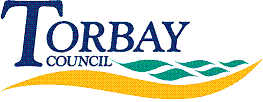 Date received: 22 April 2017Date response sent: 24 May 2017In the 2016/17 council year1. 	How many councillors were issued with reminders for missing council tax payments due in the 2016/17 council year?	Six2. 	Of those referred to in question 1, how many councillors complied with the reminders to the point where no further action was required?	Two3. 	Of those referred to in question 1, how many councillors were sent court summonses as a result of missing council tax payments due in the 2016/17 council year?	One4. 	Of those referred to in question 3, what was their name, political party and amount owed in each case?	Mr T Manning	Conservative	£1069.705. 	Of those referred to in question 3/4, whose cases did not proceed to court and how were those cases resolved? (i.e. a payment plan entered into, deductions from member allowances, the full amount being paid off, etc)?	Paid in full6. 	Of those referred to in question 3/4, whose cases went ahead in court?	None7. 	Of those referred to in question 6, what was the outcome of their case?	N/A8. 	Were any councillors prohibited from voting on the council's budget at the relevant meeting (most councils hold this meeting in February or March) as a result of these matters?	None